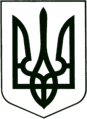 УКРАЇНА
МОГИЛІВ-ПОДІЛЬСЬКА МІСЬКА РАДА
ВІННИЦЬКОЇ ОБЛАСТІВИКОНАВЧИЙ КОМІТЕТ                                                           РІШЕННЯ №389Від 27.10.2022р.                                              м. Могилів-ПодільськийПро внесення змін до рішення 14 сесії міської ради 8 скликання від 23.12.2021 року №420          Керуючись ст.ст. 26, 34, 59 Закону України «Про місцеве самоврядування в Україні», на виконання Указу Президента України «Про сприяння органами виконавчої влади розвитку громадянського суспільства, затвердженого розпорядженням Кабінету Міністрів України від 21 листопада 2007 року №1035-р, Указу Президента України «Про Національну стратегію сприяння розвитку громадянського суспільства в Україні на 2021-2026 роки» від 27 вересня 2021 року №487, постанови Кабінету Міністрів України від 3 листопада 2010 року №996 «Про забезпечення участі громадськості у формуванні та реалізації державної політики», з метою створення сприятливих умов для подальшого розвитку громадянського суспільства в громаді та вдосконалення співпраці міської ради, її виконавчих органів з інститутами громадянського суспільства для спільного вирішення завдань суспільного розвитку громади, відповідно до рішення 14 сесії міської ради 8 скликання від 23.12.2021 року №459 «Про внесення змін до структури, чисельності, штатів апарату міської ради та її виконавчих органів та їх затвердження на 2022 рік», постанови Кабінету Міністрів України від 11.03.2022 року №252 «Деякі питання формування та виконання місцевих бюджетів у період воєнного стану», -виконком міської ради ВИРІШИВ:          1. Внести зміни до рішення 14 сесії міської ради 8 скликання від 23.12.2021 року №420 «Про затвердження Програми сприяння розвитку громадянського суспільства у Могилів-Подільській міській територіальній громаді на 2022-2024 роки», а саме:          1.1. По тексту у рішенні та в додатках до нього слова «відділ інформаційної діяльності та комунікацій з громадськістю апарату міської ради та виконкому» замінити на слова «управління культури та інформаційної діяльності міської ради».          1.2. В додатку до рішення у розділі VI «Орієнтовне фінансове забезпечення Програми» змінити суму з «1086000,00 грн (один мільйон вісімдесят шість тисяч грн 00 коп)» на «1386000,00 грн (один мільйон триста вісімдесят шість тисяч грн. 00 коп)», у тому числі: на 2023 рік - змінити суму з «362000,00 грн (триста шістдесят дві тисячі грн 00 коп)» на «462000,00 грн (чотириста шістдесят дві тисячі грн 00 коп» та на 2024 рік - змінити суму з «364000,00 грн (триста шістдесят чотири тисячі грн 00 коп)» на «564000,00 грн (п’ятсот шісдесят чотири тисячі грн 00 коп)».          1.3. В додатку до Програми «Паспорт Програми» п.5 таблиці викласти у новій редакції:           1.4. В додатку до Програми, таблиці «Напрями діяльності та заходи Програми сприяння розвитку громадянського суспільства у Могилів-Подільській міській територіальній громаді на 2022-2024 роки» пп.5.1 п.5 викласти у новій редакції та загальну суму по Програмі змінити відповідно внесених змін згідно з додатком, що додається.                Все решта залишити без змін.2. Контроль за виконанням даного рішення покласти на першого заступника міського голови Безмещука П.О..  Міський голова			  	               Геннадій ГЛУХМАНЮК                                                                                                                                                                                            Додаток                                                                                                                                                                                до рішення виконавчого                                                                                                                                                                                комітету міської ради                                                                                                                                                                                від 27.10.2022 року №389Напрями діяльності та заходи Програми сприяння розвитку громадянського суспільства у Могилів-Подільській міській територіальній громаді на 2022-2024 роки                     Перший заступник міського голови                                                                                              Петро БЕЗМЕЩУК5.Прогнозні обсяги фінансування з міського бюджету, тис. грнОрієнтовне фінансове забезпечення Програми на 2022-2024 роки становить1386000,00 грн (один мільйон триста вісімдесят шість тисяч грн 00 коп), у т.ч.:- на 2022 рік – 360000,00 грн (триста   шістдесят тисяч грн 00 коп); - на 2023 рік – 462000,00 грн (чотириста     шістдесят дві тисячі грн 00 коп);- на 2024 рік – 564000,00 грн (п’ятсот    шістдесят чотири тисячі грн 00 коп).№ з/пЗавдання ПрограмиПерелік заходів ПрограмиСтрок виконання заходуВиконавціДжерела фінансуванняОрієнтовні обсяги фінансування (вартість),
тис. гривень, у тому числі:Орієнтовні обсяги фінансування (вартість),
тис. гривень, у тому числі:Орієнтовні обсяги фінансування (вартість),
тис. гривень, у тому числі:Орієнтовні обсяги фінансування (вартість),
тис. гривень, у тому числі:Очікуваний результат№ з/пЗавдання ПрограмиПерелік заходів ПрограмиСтрок виконання заходуВиконавціДжерела фінансуванняВсього2022р.2023р.2024р.5.Створення сприятливих умов для формування та інституцій-ного розвитку інститутів громадянсь-  кого  суспільства.5.1. Надання фінансової підтримки за рахунок коштів бюджету громади інститутам громадянського суспільства для реалізації проектів з метою сприяння інституційного розвитку громадянського суспільства відповідно до Порядку використання коштів бюджету громади, за рахунок яких надаєтьсяфінансова підтримка інститутам громадянського суспільства (на конкурсній основі) для реалізації проектів з метою сприяння розвитку громадянського суспільства, затвердженого відповідним рішенням міської ради.2022-2024 роки.Фінансово-економічне управління міської ради, відділ інформаційної діяльності та комунікацій з громадськістю апарату міської ради та виконкому. Міський бюджет (співфінансу - вання), інші джерела.1350,0350,0450,0550,0Залучення інститутів громадянсь - кого суспільства до вирішення пріоритетних завдань розвитку громади. Запровад-ження єдиного прозорого конкурсного порядку відбору програм (проектів, заходів), розроблених інститутамигромадянсь-кого суспільства, для виконання (реалізації) яких надається фінансова підтримка та забезпечення рівного доступу зазначених організацій для участі у такому відборі. Підтримка ініціатив громадсь - кості.Всього за завданнями Програми:Всього за завданнями Програми:Всього за завданнями Програми:Всього за завданнями Програми:Всього за завданнями Програми:1386,0360,0462,0564,0Бюджет громади:Бюджет громади:Бюджет громади:Бюджет громади:Бюджет громади:1386,0360,0462,0564,0